Este documento não pode conter rasuras.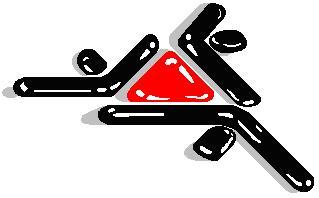 Universidade Estadual de MaringáCentro de Ciências Humanas, Letras e ArtesPrograma de Pós-Graduação em Políticas Públicas – Mestrado ProfissionalPLANO DE ESTÁGIO SUPERVISIONADO (4 vias)Nome do Estagiário:  Nome do Estagiário:  Nome do Estagiário:  Fone:  Curso: Mestrado Profissional em Políticas PúblicasCurso: Mestrado Profissional em Políticas PúblicasR.A:A R.A:A Unidade Concedente: Unidade Concedente: Unidade Concedente: Unidade Concedente: SETOR DE ESTÁGIOATIVIDADE DA CONCEDENTE  (ÁREA ESPECÍFICA)ATIVIDADE DA CONCEDENTE  (ÁREA ESPECÍFICA)ATIVIDADE DA CONCEDENTE  (ÁREA ESPECÍFICA)1. PERÍODO: Início  ____/__/_____     Término ____/___/______1. PERÍODO: Início  ____/__/_____     Término ____/___/______1. PERÍODO: Início  ____/__/_____     Término ____/___/______1. PERÍODO: Início  ____/__/_____     Término ____/___/______2. HORÁRIO DO ESTÁGIO2. HORÁRIO DO ESTÁGIO2. HORÁRIO DO ESTÁGIO2. HORÁRIO DO ESTÁGIO2. HORÁRIO DO ESTÁGIO2. HORÁRIO DO ESTÁGIO2. HORÁRIO DO ESTÁGIO2. HORÁRIO DO ESTÁGIODIA DA SEMANAMANHÃMANHÃTARDETARDENOITENOITECARGA HORÁRIA DIÁRIADIA DA SEMANAENTRADASAÍDAENTRADASAÍDAENTRADASAÍDACARGA HORÁRIA DIÁRIASegunda-feiraTerça-feiraQuarta-feiraQuinta-feiraSexta-feiraSábadoDomingoCARGA HORÁRIA SEMANAL (máximo: 6 horas/dia e 20 horas/semana)CARGA HORÁRIA SEMANAL (máximo: 6 horas/dia e 20 horas/semana)CARGA HORÁRIA SEMANAL (máximo: 6 horas/dia e 20 horas/semana)CARGA HORÁRIA SEMANAL (máximo: 6 horas/dia e 20 horas/semana)CARGA HORÁRIA SEMANAL (máximo: 6 horas/dia e 20 horas/semana)CARGA HORÁRIA SEMANAL (máximo: 6 horas/dia e 20 horas/semana)CARGA HORÁRIA SEMANAL (máximo: 6 horas/dia e 20 horas/semana)3. SUPERVISOR DA CONCEDENTE3. SUPERVISOR DA CONCEDENTEFica designado o(a) supervisor(a) abaixo, para supervisionar o estágio do estudante:Fica designado o(a) supervisor(a) abaixo, para supervisionar o estágio do estudante:Nome do Supervisor: R.G: Cargo/Função: Cargo/Função: Nome do Curso de Formação: Nome do Curso de Formação: 4. ORIENTADOR – INSTITUIÇÃO DE ENSINO4. ORIENTADOR – INSTITUIÇÃO DE ENSINO4. ORIENTADOR – INSTITUIÇÃO DE ENSINOFica designado o(a) orientador(a) abaixo, para orientar o estágio do estudante:Fica designado o(a) orientador(a) abaixo, para orientar o estágio do estudante:Fica designado o(a) orientador(a) abaixo, para orientar o estágio do estudante:Nome do Orientador: Nome do Orientador: Matrícula: Departamento: Área: Área: 5. ATIVIDADES A SEREM DESENVOLVIDAS (Descrever detalhadamente cada tarefa e/ou etapa de desenvolvimento do estágio)N.º de Horas de cada tarefa__________________________________________________________________Estagiário________________________________________________Assinatura e Carimbo do Supervisor da Unidade___________________________________________________________________Assinatura e Carimbo do Orientador de Estágio___________________________________________________________________Assinatura e Carimbo do Orientador de Estágio